МБУК Вяземская Централизованная Библиотечная СистемаМасловская сельская библиотека №21«Читаем с душой»Библиографический список литературы для подростков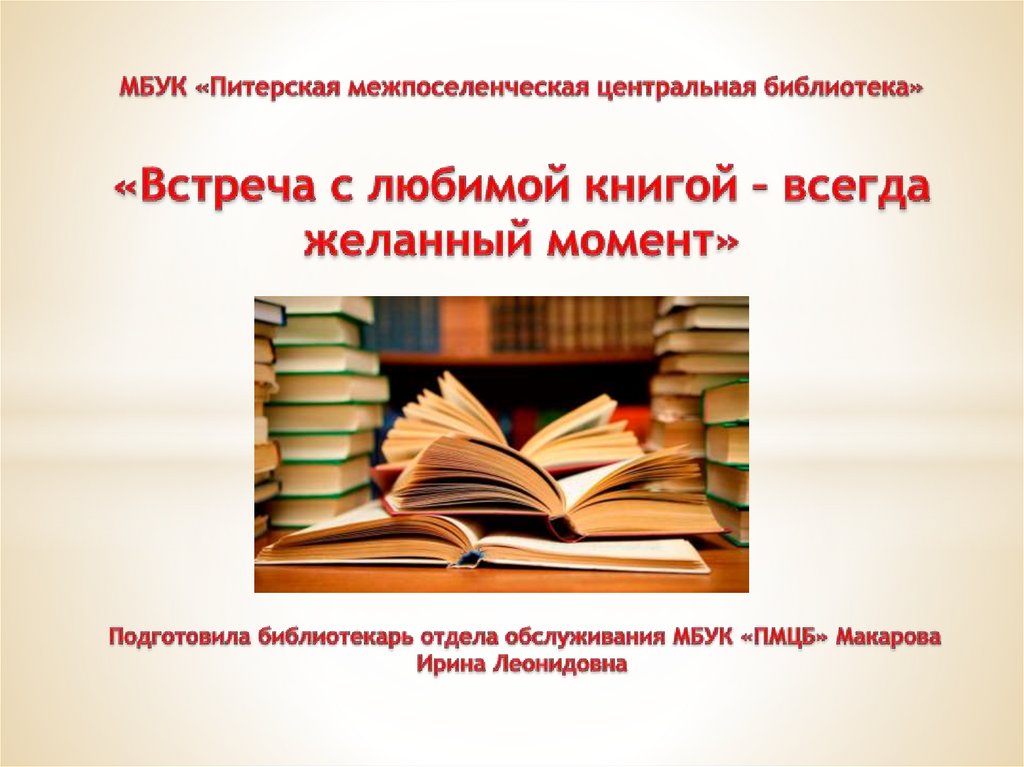 с. Богородицкое2023Список литературы из фондаМасловской сельской библиотеки №211. Алексеев, С. Рассказы о Суворове / Алексеев Сергей Петрович. – Москва : Книга искателя, 1973. – 504с. 2. Алексеев, С. Великая Екатерина / С. Алексеев. – Москва : Детская литература, 2009. - 153с. – (Рассказы о русской императрицы).3. Воробей, В.  Девять жизней: роман / В. Воробей, М. Воробей . – Москва : Дрофа-Плюс, 2006. – 95с.4. Верн, Жюль. Дети капитана Гранта: роман / Жюль Верн. – Москва : Терра : Детская литература, 1994. – 529с.5. Каверин, В. А. Два капитана: роман / В. А. Каверин. – Москва : Детская литература, 1987. – 560 с.6. Медведев. В. Капитан сорви голова: повесть / В. Медведев. -Москва: Советская Россия, 1990. – 305с.7. Твен, Марк. Избранные произведения / Марк Твен. - Москва : Художественная литература, 1973 - 504с.8. Пушкин А.С. Избранные произведения: стихотворения, поэмы, сказки / А. С. Пушкин. – Москва : Московский рабочий  1975г -544с.9. Тургенев, И. С. Отцы и дети: роман / И. С. Тургенев. – Москва : Детская литература, 2009. – 300с. – (Школьная библиотека).10. Шолохов, М. Они сражались за Родину / М. Шолохов. – Москва : Раритет, 1995. - 302 с.Составитель: М.В. Артамонова, главный библиотекарьМБУК ВЦБС Масловская сельская библиотека №21Режим работы:пн-пт с 10.00 до 14.00суббота подворный обход населенияВыходной – воскресеньеАдрес: Вяземский р-н, с. Богородицкое ул. Центральная д 62Электронный адрес В.М. Артамонова artamonovamarina1962@mail.ru